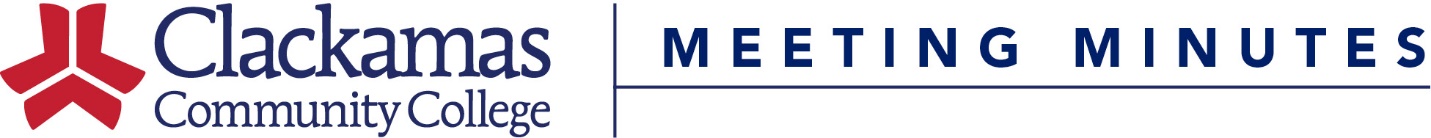 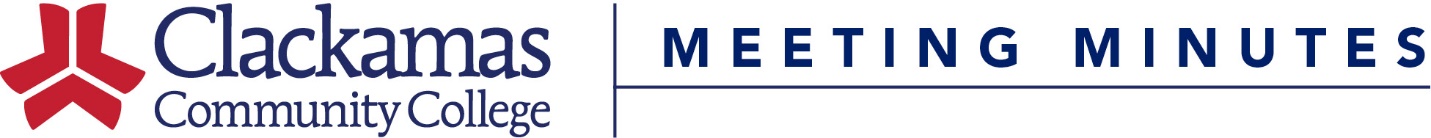 Course edits include changes to the course title, number, description or any other type of course informationDepartments, the Curriculum Office, and Curriculum Committee can use this checklist to ensure a smooth path for editing courses.  Steps are listed in order.Department Assess need and impact of the course edit Submit edits in Curriculum Management SystemCurriculum Office If credits, instructional method, or contact hours changed, request and receive receipt of notification from Part-Time Faculty Association Send course to Review TeamsReview Teams Review and recommend course for approvalCurriculum Committee Review and approve